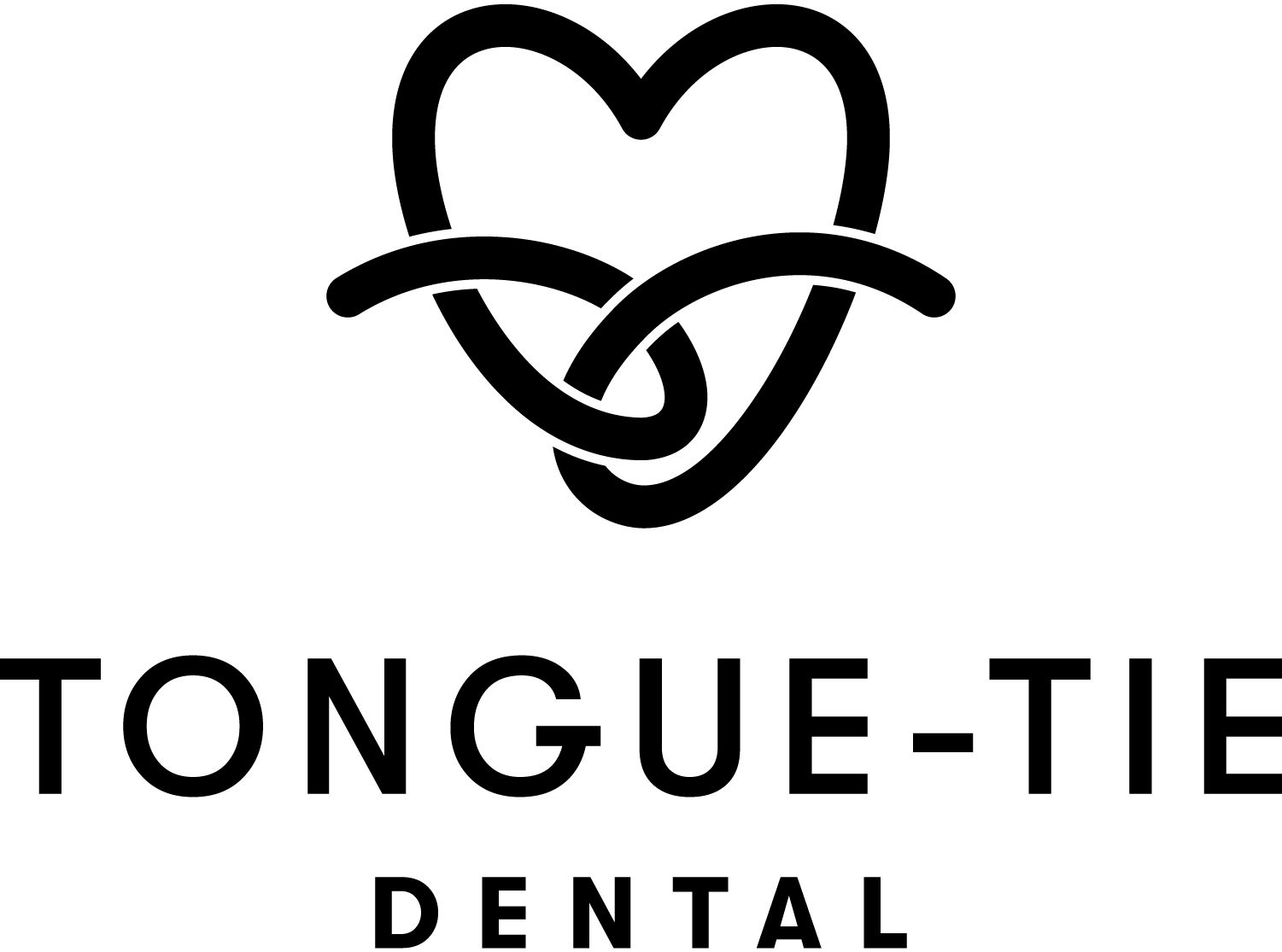 New Patient RegistrationChild’s Name: _____________________________________ Birthdate:____________________  Gender ____ Age: _____________  Preferred Name: __________________________________1st Parent’s Name: _______________________________  1st Parent’s Birthdate: ________________ 2nd Parent’s Name: _______________________________ 2nd Parent’s Birthdate: _______________Cell:_______________________ Alternate Phone Number: _____________________________Email:_________________________________________________________________________Address:_____________________________________________________________________	Pediatrician:_________________________________ 	Who referred you to us?__________________________	Medical History:Any medical conditions or concerns for your child? ______________________________________________________________________________________________________________________________________________________________________________Any medications your child is taking? ________________________________________________________Any allergies to foods or medications? _______________________________________________________Any previous surgeries or had frenum clipped previously? _______________________________________Any other information we need to know?: ____________________________________________________By signing below, I acknowledge that I have read and received the Notice of Privacy Practices, as mandated by the Health Insurance Portability and Accountability Act of 1996 (“HIPAA”). To the best of my knowledge, I certify that the above information is complete and correct. I understand that it is my responsibility to inform this office of any changes in my child’s medical status or any other information provided in this form. I am the parent or legal guardian of ___________________________ and I have authorization and ability to consent to treatment for this child. I do hereby request and authorize Tongue-Tie Dental PLLC to examine and perform treatment if necessary for the child named above.  Signature: _______________________________________ Date:______________________Patient’s Name ____________________________________Birthday ________________Age_____   Today’s Date _________________Medical issues: ___________________________________ Medications taking: ________________________________________________   Allergies: __________________________________________  Previous clip or release of tongue? ______________________(date)1. Has your child experienced any of the following issues? Please check or elaborate as needed.Speech___ Frustration with communication___ Difficult to understand by parents___ Difficult to understand by outsiders___ % Percent of time you understand your child  ___ Difficulty speaking fast ___Difficulty getting words out (groping for words)___ Trouble with sounds (which?)_______________________ Speech delay (when?)______________________________ Stuttering ___ Speech harder to understand in long sentences___ Speech therapy (how long)________________________ Mumbling or speaking softly___ “Baby Talks” or uses baby voice Feeding___ Frustration when eating___ Difficulty transitioning to solid foods___ Slow eater (doesn’t finish meals)___ Small appetite / Trouble gaining weight___ Grazes on food throughout the day___ Packing food in cheeks like a chipmunk___ Picky eater/ with textures (which?)_________________ Choking or gagging on food___ Spits out food___Won’t try new foods___ Other:Nursing or Bottle-Feeding Issues as a Baby___ Painful nursing or shallow latch___ Poor weight gain___ Reflux or spitting up___ Gassy (tooted a lot) as baby___ Milk leaked out of mouth / messy eater___ Poor milk supply___ Nipple shield needed for nursing___ Clicking or smacking noise when eating___ Cried a lot / colic as baby___ Other: Sleep Issues___ Sleeps in strange positions___ Sleeps restlessly (moves a lot)___ Wakes easily or often___ Wets the bed ___ Wakes up tired and not refreshed___ Grinds teeth while sleeping___ Sleeps with mouth open___ Snores while sleeping (how often) __________________ Gasps for air or stops breathing (sleep apnea)Other Related Issues					        Lip-Tie Issues___ Neck or shoulder pain or tension			         ___ Difficult or fights to brush top teeth___ TMJ Pain, clicking, or popping			         ___ Top teeth don’t show when smiling___ Headaches or migraines				         ___ Gap between two front teeth___ Strong gag reflex					         ___ Cavities on front teeth___ Prolonged thumb sucking / pacifier use.                              ___ Trouble eating from a spoon/ flips spoon over___ Mouth open /mouth breathing during the day	         ___ Trouble with B,P,M or W sounds___ Tonsils or adenoids removed previously		        ___ Ear tubes previously / lots of ear infections	       Any Other Issues or Concerns?___ Reflux (medicated or not)				        ___ Hyperactivity / Inattention___ ConstipationPhysician_______________________________________________Therapist_______________________________________________Who referred you to us?_____________________________                   Doctor’s signature_____________________________________                           Authorization For Use Or Disclosure Of Patient Photographic and/or Video Images Authorization: I authorize the use and disclosure of my name, photo- graphic/video images, and/or testimonial for marketing purposes by the practice listed below. I understand that information disclosed pursuant to this authorization may be subject to redisclosure and may no longer be protected by HIPAA privacy regulations. Purpose: The photographic/video images, and/or testimonial will be used for: Social Media and/or Advertising , or Teaching Revocability: I understand that I may revoke this authorization at any time, but such revocation must be in writing and received by the practice via registered mail. Revocation affects disclosure moving forward and is not retroactive. This authorization expires 99 years from date signed. No Treatment Conditions: I understand that the practice cannot condition treatment on whether or not I sign this authorization. If desired, copy provided: ______ “Yes, I would like a copy of this form”.   (Initialed by team member, copy provided by _____________)Patient name: __________________________________________Date:__________________________________________________Signature ______________________________________________
If patient is a minor:Parent/Legal Guardian name:_______________________________Date: __________________________________________________Signature:_______________________________________________Agreement For Reimbursement From Insurance for Tongue & Lip-Tie ProcedureI understand that my insurance company reimbursed the Tongue-Tie Dental instead of mailing a check directly to me. Tongue-Tie Dental will reimburse me via credit card for the amount that was paid by the insurance company up to the amount paid by me, the parent, not including any discounts I may have received. Occasionally, insurance companies will take back (recoup) the full or partial amount that has been paid to Tongue-Tie Dental (often months or even a year later) and I will be responsible for the balance once again. I hereby authorize Tongue-Tie Dental to collect these funds by the credit card on file, or I will give another payment method within 2 business days if I receive a reimbursement check directly from the insurance company that was taken from the amount paid to Tongue-Tie Dental. I understand this is simply to prevent double reimbursement from both Tongue-Tie Dental and my insurance company, in order to be fair to both Tongue-Tie Dental and myself. Card number: ____________________   Exp. Date ___/___/_____CVV Code: _____	 Billing Zip Code: __________Parent’s Name:______________________________Signature: _____________________   Date:__________________